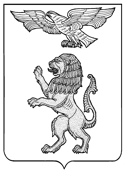 АДМИНИСТРАЦИЯ ГОРОДА БЕЛГОРОДАУПРАВЛЕНИЕ ОБРАЗОВАНИЯМУНИЦИПАЛЬНОЕ БЮДЖЕТНОЕ ДОШКОЛЬНОЕ ОБРАЗОВАТЕЛЬНОЕ УЧРЕЖДЕНИЕ ДЕТСКИЙ САД № 14 «ЦЕНТР РАЗВИТИЯ РЕБЕНКА «ЗОЛОТОЙ КЛЮЧИК» Г. БЕЛГОРОДА 308036, г. Белгород, ул. Шумилова, 12-а, 78-71-51,78-71-52,78-71-53 E-mail: mdou14@beluo31.ru Сведенияо педагогических кадрах МБДОУ д/с № 14 на 1 января 2024 года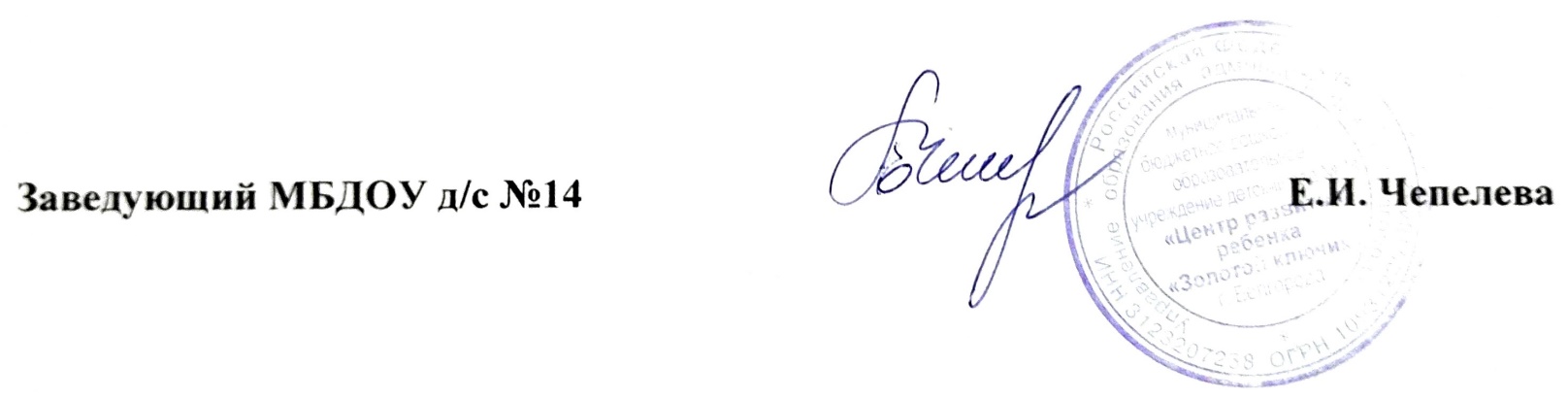 №Фамилия, имя, отчество (полностью)Фамилия, имя, отчество (полностью)Дата рождения Образование, название учебного заведения, дата окончания, квалификация, специальность по дипломуДолж-ность Стаж работы в данной должности в данном учреждении  Квалифи-кационная категория, дата полученияКурсы повышения квалификации в ОГАОУ ДПО БелИРО, дата прохождения (полностью), кол-во часовКурсы повышения квалификации за пределами г. Белгорода в т.ч. дистанционные город, учреждение, дата прохождения (полностью), кол-во часов за 2022 и 2024 г.Общий трудо-вой стажУч. сте-пеньЗваниеКогда присвоено3.3.АнтонянАрминэ Аршаковна13.06.1986Среднее-специальное, Яковлевский педагогический колледж, 2007 г., иностранный язык, учитель иностранного языка начальной и основной общеобразовательной школыВоспитатель6 лет 5 месяц(01.08.2017г)Первая категория 14.01.2021«Педагогика и методика дошкольного образования в условиях реализации ФГОС ДО»19.09.202272 часа г. Екатеринбург ООО «Высшая школа делового администрирования» 25.10.2023 72 часа11 лет--4.4.Аргатюк Валентина Ивановна24.06.1957Среднее-профессиональное,  Самаркандское дошкольное педучилище 1976г., специальность – сестра-воспитатель детских яслей и сада; сестра-воспитатель.Воспитатель7 лет, 3 мес.(27.09.2016г)Первая категория09.12.2021«Содержание и организация образовательной деятельности в ДОО в условиях ФГОС ДО»10.12.202172 часа-41 лет--Банникова Наталья Анатольевна10.12.1976Высшее, ХГПУ имени Сковороды, 1999г.  филолог. Профессиональная переподготовка-«Центр непрерывного образования и инноваций», 2023г, воспитатель дошкольной образовательной организации.Воспитатель3 мес.(19.09.2023гБез категории-г.Тула Общество с ограниченной ответственностью «Центр развития компетенций Аттестатика» 01.10.2023г.3 мес.--6.6.БеленкоЕлена Витальевна04.02.1974Высшее, БГУ-1999г., физическая культура и спорт; учитель физической культурыВоспитатель11 лет 10 мес.(28.02.2012)Первая категория10.09.2020 «Воспитание и обучение детей дошкольного возраста в условиях реализации ФГОС ДО»15.09.202336 часаг. БрянскООО «Федерация развития образования», 19.03.2023144 часа16 лет10 мес.--9.9.Виллуд Елена Вячеславовна29.05.1969Среднее-профессиональное, Северодвинское педучилище1989г., воспитание в ДОУ; воспитатель в дошкольных учрежденияхВоспитатель7 лет 10 мес.(15.02.2016г)Высшая13.04.2020 «Формирование основ финансовой грамотности и экономическое воспитание детей дошкольного возраста в дошкольных образовательных организациях» 12.10.202320 часов г. Екатеринбург ООО «Высшая школа делового администрирования»13.09.2023г72 часа33 года --Воробьёва Карина Анатольевна24.05.1997Высшее, БГНИУ 2018г., психолого- педагогическое образованиеПедагог - психолог7 мес.(18.05.2023г)Без категории«Актуальные вопросы психологического сопровождения образовательного процесса в образовательной организации», 29.01.2021г.72 часаг. СмоленскООО «Издательство «Инфоурок»,20.06.2023г.72 часа7 мес.10..10..Владимирова Наталья Юрьевна24.09.1984Высшее, г.ЧебоксарыГосударственное образовательное учреждение высшего профессионального образования «Чувашский государственный педагогический университет им. И.Я. Яковлева»Учитель биологии и химииВоспитатель 1 год 4 мес.(01.09.2022г)Первая 14.09.2023«Педагогика и методика дошкольного образования в условиях реализации ФГОС ДО»21.09.202272 часаг. Екатеринбург ООО «Высшая школа делового администрирования» 30.06.202372 часа14 лет--11..11..Выскуб Нелля  Владимировна10.11.1970Среднее-профессиональное, БПК- 2014г.; специальное дошкольное образование; воспитатель детей дошкольного возраста.Воспитатель10 лет 1 мес.( 05.11.2013г)Высшая категория 16.09.2021 «Методы и приемы проведения развивающих занятий с детьми раннего возраста», 27.10.2021г.,72 часаг. БрянскООО «Федерация развития образования», 22.02.2023144 часа26 лет--Гаркушова Наталья Анатольевна23.01.1993Высшее, ФГАОУ ВПО «БелГУ», 2016г., специальное (дефектологическое) образованиеВоспитатель (02.07.2012г)11 лет 5 мес.Высшаякатегория18.09.2023«Содержание и организация образовательной деятельности в ДОО в условиях ФГОС ДО»10.12.202172 часаг. БрянскООО «Федерация развития образования», 19.03.2023144 часа-11 лет5мес.--42.42.Гаркушова Наталья Анатольевна23.01.1993Высшее, ФГАОУ ВПО «БелГУ», 2016г., специальное (дефектологическое) образованиеУчитель-логопед5 лет 10 мес.(17.02.2018)Перваякатегория17.03.2021«Проектирование коррекционно-развивающей деятельности учителя-логопеда в дошкольной образовательной организации»21.03.2022г. БрянскООО «Центр повышения квалификации и переподготовки «Луч знаний»  1.03.2022  11 лет5 мес.--12.12.ГулякинаТатьяна  Ивановна24.01.2001Среднее-профессиональное, ОГАПО «БПК», 2021г.;Специальное дошкольное образование, Воспитатель детей дошкольного  возраста с отклонениями в развитии и с сохранным развитиемВоспитатель3 года 10 мес.(05.02.2020г)Первая категория09.02.2023«Методическое и организационное сопровождение образовательного процесса для детей с ОВЗ (для специалистов дошкольных образовательных организаций)09.06.2023г.72 часаг. БрянскООО «Федерация развития образования», 26.02.2023144 часа 3 года 10 мес.--13.13.Гушт Рафина Загировна08.07.1967Среднее-профессиональноеЩукинское педагогическое училище, 1986;Воспитатель в дошкольных учрежденияхВоспитатель 2 года5 мес.( 29.07.2021г)Высшая 14.03.2019«Методическое и организационное сопровождение образовательного процесса для детей с ОВЗ (для специалистов дошкольных образовательных организаций)09.06.2023г.72 часаг. Екатеринбург ООО «Высшая школа делового администрирования»09.08.2023г.72 часа38лет--14.14.Джаббарова ЧинараНизами Кызы01.12.1985Высшее, Бакинский государственный университет 2007г.; степень высшего проф. направления; направление – биолог; биологияВоспитатель6 лет4 мес.(25.08.2017г)Высшая 09.12.2021«Педагогика и методика дошкольного образования в условиях реализации ФГОС ДО»01.12.2021г. Екатеринбург ООО «Высшая школа делового администрирования»29.11.2023г.72 часа10 лет --Доценко Ольга Александровна10.12.1973Среднее-профессиональное, ГАОУМО СПО «Мурманский педагогический колледж», Воспитатель в дошкольных учреждениях, Дошкольное воспитаниеВоспитатель1 год 2 мес.(02.09.2022г)Без категории«Воспитание и обучение детей дошкольного возраста в условиях реализации ФГОС ДО »17.02.2023г.72 часа -г. Екатеринбург ООО «Высшая школа делового администрирования»14.08.202313 лет--15..15..Кармышкин Дмитрий Александрович09.06.1972Высшее, БГУ -2004г. дошкольная педагогика и психология; преподаватель дошкольной педагогики и психологии, учитель- логопедИнструктор по физической культуре12 лет 4 мес. (26.08.2011г)Высшая18.09.2019«Организация работы педагога по обучению плаванию детей дошкольного и школьного возраста»27.01.202224 часовг. Екатеринбург ООО «Высшая школа делового администрирования»02.12.2022г.72 часа21 лет--Коноваленко  Елена Сергеевна07.02.1988Высшее, НИУ (БГУ) -2010г. логопедия с доп. специальностью специальная педагогика и психология, логопед и педагог-дефектолог для работы с детьми дошкольного возраста с отклонениями в развитииУчитель-логопед10 лет(09.12.2013г)Высшая13.05.2021«Организация педагогического сопровождения формирования знаний и навыков безопасного поведения воспитанников и обучающихся при угрозе возникновения чрезвычайной ситуации»17.08.202332 часаг. БрянскООО «Федерация развития образования», 19.03.2023144 часа10 лет--37..37..Корнеева Светлана Анатольевна18.09.1981Высшее БелГУ НИУ 2016г., ПсихологПедагог-психолог11 лет 2 мес.(22.10.2012г)Высшая категория14.01.2021«Современные методы и психологии управления качеством образовательных программ»03.12. 2021г.72 часа-13 лет7 мес.Кандидат психологических наук,доцент16.16.КудалбОльга Александровна05.07.2000Среднее-профессиональное, ОГАПО «БПК», 2020г.;Специальное дошкольное образование, Воспитатель детей дошкольного  возраста с отклонениями в развитии и с сохранным развитиемВоспитатель4 года3 мес (13.09.2019г).Первая категория09.12.2021«Содержание и организация образовательной деятельности в ДОО в условиях ФГОС ДО»22.10.202272 часаг. БрянскООО «Федерация развития образования», 06.05.2023144 часа4 года3 мес--Лагутина Марина Дмитриевна23.06.1997Высшее,  БелГУ 2019г.; дошкольное начальное и специальное дефектологическое образование Воспитатель4 года 5 мес.(19.07.2019г)Первая категория16.09.2021«Организация педагогического сопровождения формирования знаний и навыков безопасного поведения воспитанников и обучающихся при угрозе возникновения чрезвычайной ситуации»17.08.202332 часаг. Екатеринбург ООО «Высшая школа делового администрирования»16.11.2023г.72 часа 4 года5 мес.--Легеза Наталья Генриховна10.09.1968Среднее-профессиональное, Харьковское музыкальное училище, 1988г.; хоровое дирижирование,  дирижер хора, учитель музыки и пения в общеобразовательной школеМузыкальный руководитель6 лет  3 мес. ( 11.09.2017г)Высшая09.12.2021«Обновление содержания и методов дошкольного музыкального образования в условиях реализации ФГОС ДО», 29.01.2021г.,72 часа г. Екатеринбург ООО «Высшая школа делового администрирования»24.07.2023г72 часа36 лет--Луцик Наталья Николаевна13.11.1984Высшее; НИУ (БГУ) 2019 г.;Педагогическое образованиеУчитель-логопед4 мес.(01.09.2023г)Без категории «Методическое и организационное сопровождение образовательного процесса для детей с ОВЗ»,26.11.2021г.,72 часаг.Тула Общество с ограниченной ответственностью «Центр развития компетенций Аттестатика» 31.05.2023г.10 лет--Найденова Екатерина Александровна05.12.1988АНО ВО «БУКЭП», 2015г.;Психология, Психолог, преподаватель психологииПедагог - психолог 2 год 9 мес.(11.03.2021г)Высшаякатегория13.04.2023«Организация психолого-педагогической, методической и консультативной помощи родителям на базе консультационных центров ДОО»26.01.202254 часовг. Екатеринбург ООО «Высшая школа делового администрирования»24.07.2023г72 часа 11 лет7 мес.--17.17.Обернихина СветланаДмитриевна03.01.1967Среднее-профессиональноеБелгородское музыкальное училище, 1986г.; фортепиано, преподаватель музыкальной школыМузыкальный руководитель6 лет8 мес.(26.04.2017г)ВысшаяКатегория 08.12.2022«Реализация музыкального образования в дошкольной образовательной организации»26.01.2022г.54 часаг. Екатеринбург ООО «Высшая школа делового администрирования»24.07.2023г72 часа36 лет --18.18.Попова Ольга  Александровна13.09.1981Высшее, «Кыргызский Государственный Университет имени И. Арабаева»,2005г.;преподователь педагогики и методики начального образования с дополнительной специальностью «Русский язык и литература»Воспитатель1 год 3 мес.(08.09.2022г)Первая категория14.09.2023г.«Воспитание и обучение детей дошкольного возраста в условиях реализации ФГОС ДО»07.03.202372 часаг. Екатеринбург ООО «Высшая школа делового администрирования»7.09.2023г.72 часа4 года 10 мес.--Селезнева Екатерина Владимировна08.07.1967Высшее,Воспитатель13 днейВысшая категория 21.12.2021г.38 лет20.20.Смычкова Алина Владимировна15.10.2002Высшее, Белгу 3 курс, факультет Математики и естественно-научного образованияВоспитатель1 год 11мес. (01.02.2022г)Без категории«Педагогика и методика дошкольного образования в условиях реализации ФГОС ДО», 17.09.22,72 часаг. Екатеринбург ООО «Высшая школа делового администрирования»19.05.2023г.72 часа1 год 11 мес.--22.22.Тихонова Алеся Вячеславовна 05.08.1994Среднее-профессиональное, ОГАПО «БПК», 2010Г.Инструктор по физической культуре2 года 10 мес. (24.02.2021г)Первая категория12.2022г.«Методическое и организационное сопровождение образовательного процесса для детей с ОВЗ (для специалистов дошкольных образовательных организаций)»12.05.202272 часа-10 лет--25.25.Тютюнник Оксана Викторовна12.08.1988Высшее, АНО «СПБ ЦДПО», 2021 г., «Образование и педагогика» с присвоением квалификации «Воспитатель детей дошкольного возраста».Воспитатель 1 год 7 мес.(01.06.2022г)Без категории«Организация образовательного процесса в группах раннего возраста дошкольной образовательной организации»21.10.202236 часовг. Екатеринбург ООО «Высшая школа делового администрирования»17.11.2023 г.    72 ч.5 года --26.26.Фатеева Елена Геннадьевна05.02.1984Высшее, БГУ 2005Специалист по социальной работеВоспитатель 2года7 мес.(26.05.2021г)Без категории«Содержание и организация образовательной деятельности в ДОО в условиях ФГОС ДО»27.09.202172 часаАНО «СПБ ЦДПО» «Теория и методика дошкольного образования и воспитания» «Воспитатель детей дошкольного возраста», 20218 лет 7 мес.--28.28.Хван Анжелика Ивановна17.04.1998Высшее, ФГАОУ ВПО «БелГУ» педагогическое образование, физическая культураИнструктор по физической культуре5 лет 2 мес.(17.10.2018г)Высшая категория17.03.2022г.«Актуальные проблемы физического воспитания в ДОО в условиях реализации ФГОС ДО»,15.10.2021г., 72 часаг. Екатеринбург ООО «Высшая школа делового администрирования»8.11.2023г.    72 ч.6 лет--29.29.Цвиренко Елизавета Геннадьевна  24.03.1992Высшее, 2014г.; ФГАОУ ВПО «БелГУ», логопедия, Учитель-логопед и педагог-дефектолог для работы с детьми дошкольного возраста с отклонениями в развитии»Учитель-логопед9 лет5 мес.(24.07.2014г)Высшая категория16.09.2021«Проектирование коррекционно-развивающей деятельности учителя-логопеда в дошкольной образовательной организации»21.03.2022г.,72 часаг.ТулаЦентр развития компетенции «Аттестатика»19.08.202372 часа9 лет5 мес.--44.44.Черноусова Ирина Олеговна19.10.1997Высшее, БГИКИ 2017 г.; дизайн (по отраслям); дизайнер-преподавательВоспитатель 4 года3 мес.(09.09.2019г)Без категории«Методическое и организационное сопровождение образовательного процесса для детей с ОВЗ», 26.11.2021г.,        72 часа.  г. Екатеринбург ООО «Высшая школа делового администрирования»7.08.2023 г72 часа5 лет7 мес.--Шелюх Юлия Дмитриевна25.09.1993Высшее, «Краматорский экономико-гуманитарный институт», 2015г.;организатор дошкольного образования, воспитатель детей дошкольного возраста.Воспитатель9 мес.Без категории«Воспитание и обучение детей дошкольного возраста в условиях реализации ФГОС ДО»07.03.202372 часаг. БрянскООО «Федерация развития образования», 28.02.2023144 часа7 лет9 мес.--Шутова Татьяна Алексеевна03.01.1971Высшее, БелГУ 2007г.; дошкольная педагогика и психология преподаватель дошкольной  педагогики и психологии; учитель логопедСтарший воспитатель4 года 2 мес.(16.06.2023г)По дате последнего зачисления 6 месВысшая категория10.12.2020«Разработка образовательного контента учебного занятия с использованием интерактивных технологий»10.03.202216 часаг. Екатеринбург ООО «Высшая школа делового администрирования»2.09.2023г72 часа35 года--ЮшковаАнна Владимировна24.03.1970Высшее, 2011г.; Харьковский национальный университет; «Дошкольное воспитание. Логопедия»Учитель-логопед3 года 11 мес.(13.01.2020г)Высшая категория 11.05.2023«Методическое и организационное сопровождение образовательного процесса для детей с ОВЗ» 10.02.2023,72 часаг.ТулаЦентр развития компетенции «Аттестатика»22.08.202372 часа30 лет.--